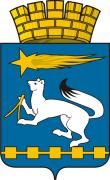  ГЛАВА ГОРОДСКОГО ОКРУГА НИЖНЯЯ САЛДАП О С Т А Н О В Л Е Н И Е29.12.2015                                                                                                              № 85         	В соответствии с Федеральным законом от 06 октября 2003 года                   № 131-ФЗ «Об общих принципах организации местного самоуправления в Российской Федерации», руководствуясь Уставом городского округа Нижняя Салда,  рассмотрев решение Молодежного Совета при главе городского округа Нижняя Салда (протокол от 10.12.2015), в связи Международным днем борьбы с коррупцией, который отмечается ежегодно 09 декабря, в целях содействия формированию антикоррупционного сознания молодежи городского округа Нижняя СалдаПОСТАНОВЛЯЮ: 1. Провести  творческий конкурс «Коррупция глазами молодежи».2. Утвердить:2.1. Положение о проведении творческого конкурса «Коррупция глазами молодежи» (Приложение № 1).2.2. Форму заявки на участие в конкурсе (Приложение № 2). 	3. Сформировать и утвердить оргкомитет для организации и проведения Конкурса (Приложение № 3).	4. Опубликовать настоящее постановление в газете «Городской вестник – Нижняя Салда» и разместить на официальном сайте городского округа Нижняя Салда.          5. Контроль над исполнением настоящего постановления оставляю за собой.Глава городского округа                                                                       Е.В. МатвееваПриложение № 1УТВЕРЖДЕНОпостановлением главы      городского округа Нижняя Салдаот 29.12.2015 № 85ПОЛОЖЕНИЕо проведении творческого конкурса«Коррупция глазами молодежи»1. Общие положения1.1. Творческий конкурс «Коррупция глазами молодежи» (далее – Конкурс) проводится Молодежным Советом при главе городского округа Нижняя Салда.Участникам конкурса предлагается творчески осмыслить природу коррупции как современного социального и культурного явления. 1.2. Настоящее Положение определяет цели, задачи, порядок проведения и содержание конкурса. Участие в конкурсе автоматически подразумевает согласие с настоящим Положением о конкурсе.1.3. Цель конкурса – содействие формированию антикоррупционного сознания молодежи городского округа Нижняя Салда.Задачи конкурса:- Привлечение внимания молодежи к проблеме противодействия и борьбы с коррупцией в современном обществе.- Поддержка творческих инициатив молодых людей.- Пропаганда соблюдения законности и антикоррупционной политики в России, Свердловской области  и городском округе Нижняя Салда в частности.- Стимулирование гражданской активности, развитие гражданского самосознания молодежи городского округа Нижняя Салда.- Вовлечение молодежи в процесс реализации антикоррупционной политики, антикоррупционного воспитания и образования. - Поддержка творческой и общественной деятельности молодежи, направленной на изучение проблем противодействия коррупции. - Популяризация государственной антикоррупционной политики, реализуемой в Российской Федерации, Свердловской области, в том числе в городском округе Нижняя Салда. 1.4. Все расходы, связанные с подготовкой конкурсных работ несут участники конкурса. Присланные на конкурс работы не возвращаются. 1.5. Основная площадка размещения информации о конкурсе – официальный сайт городского округа Нижняя Салда: www.nsaldago.ru.2. Номинации и требования к конкурсным работам2.1. Конкурс проводится в следующих номинациях:Комикс «К чему приводит Коррупция»Видео-ролик «Коррупция - СТОП!»Плакат или постер «Осторожно - КОРРУПЦИЯ»Рассказ «Мое слово против коррупции»2.2. Комикс: формат А4, вид - бумажный или электронный, техника выполнения работ свободная, количество листов - не более 2, количество кадров на 1 листе - не более 6. Принимаются графические форматы: JPEG с разрешением 150 dpi.2.3. Видео-ролик: продолжительность не более 3 минут, в следующем видео форматах: Windows Media Video, Apple QuickTime, MPEG 1-4, DivX, XviD, 3gp.2.4. Плакат или постер: форматы А3; вид - электронный, техника выполнения работ свободная. Принимаются следующие графические форматы: TIFF, JPEG с разрешением 150 dpi, CDR.2.5. Рассказ: объем не более 2-х листов формата А4, 12 шрифтом, не более 5 000 знаков, вид - электронный, принимаются текстовые форматы.2.6. Работа должна быть сопровождена следующей обязательной информацией: фамилия, имя, отчество (полностью) автора работы, номинация, контактная информация.2.7. В конкурсных работах не должно быть указания адресов и телефонов, информации о спонсорах, имен политических деятелей и лидеров, имен духовных учителей и религиозных движений, в том числе религиозной символики, названий и упоминаний (логотипов, брендов) товарной рекламы, любых форм (прямых и косвенных) упоминаний политических партий, политических лозунгов, высказываний, несущих антигосударственный и антиконституционный смысл. Запрещается использовать (заимствовать) чужие тексты или идеи дизайна полностью или частично без разрешения автора.2.8. Организаторы вправе исключить из участия в конкурсе работы, грубо нарушающие правила или общепринятые этические нормы. Организаторы вправе отказать участникам, использующим нецензурную лексику, проявляющим неуважение к каким-либо лицам и явлениям, призывающим к экстремизму (участник конкурса гарантирует соблюдение норм IV части Гражданского кодекса РФ).3. Участие в Конкурсе 3.1. В Конкурсе могут принять участие молодые люди в возрасте от 14 до 30 лет, проживающие или осуществляющие свою деятельность на территории городского округа Нижняя Салда, оформившие заявку на участие в конкурсе надлежащим образом и в установленные сроки в соответствии с настоящим Положением.3.2. Участник может предоставить только одну работу в номинации, при этом имеет право заявиться для участия в нескольких номинациях.3.3. Для участия в конкурсе необходимо:Выбрать номинацию или номинации.Создать свою творческую работу.Привести свою работу в соответствие с указанными выше техническими требованиями.Послать работу организаторам конкурса до 09 марта 2016 года.в электронном виде по адресу: duma_nsalda@mail.ru, c указанием в строке Тема: «Коррупция глазами молодёжи».в бумажном виде (или на CD или Flash-карте) по адресу: 624742, Свердловская область, город Нижняя Салда, улица Фрунзе, 2, кабинет № 8Дождаться объявления на официальном сайте победителей конкурса, прибыть на официальное награждение.3.4. Участвовать в конкурсе можно как индивидуально, так и коллективно. При этом награда за победу в номинации дается тому лицу, которое указано в заявке на участие в конкурсе. Все вопросы о распределение награды внутри коллектива авторов решаются самим коллективом. В конкурсе награждаются не авторы работы, а сама работа.4. Порядок проведения Конкурса4.1. Конкурс проводится в два этапа:I этап - организационный. Прием конкурсных работ – до 09 марта 2015 года. II этап - отборочный. Отбор членами жюри конкурсных работ. Определение списка победителей – до 08 апреля 2016 года.4.2. Церемония награждения победителей конкурса состоится не позднее 30 апреля 2016 года.5. Критерии оценки работ5.1. Основные критерии оценки:Соответствие тематике конкурса;Оригинальность идеи;Качество исполнения.6. Права, передаваемые организаторам Конкурса6.1. Автор предоставляет организаторам Конкурса исключительные имущественные права на использование своих работ, представленных на конкурс, в том числе права:- воспроизводить работы;- распространять их любым способом;- импортировать в целях распространения;- сообщать о работах (включая показ, исполнение или передачу в эфир) для всеобщего сведения путем передачи в эфир и (или) последующей передачи в эфир (право на передачу в эфир);- иные права, предусмотренные статьей 16 Закона РФ от 09.07.1993 № 5351-1 «Об авторском праве и смежных правах».6.2. Имущественные права на использование творческих работ, указанные в п. 6.1., передаются автором для использования на территории городского округа Нижняя Салда. Имущественные права используются организаторами Конкурса без каких-либо ограничений.7. Оргкомитет7.1. Для организации и проведения Конкурса формируется оргкомитет, утвержденный организаторами. Предметом деятельности оргкомитета является решение организационных вопросов, направленных на достижение целей конкурса, в т.ч. документационное, техническое, информационное и иное обеспечение его мероприятий. 7.2. Оргкомитет является Конкурсным жюри. 7.3. Конкурсное жюри:- осуществляет на втором этапе Конкурса отбор лучших работ из числа присланных, путём открытого голосования членов конкурсного жюри.7.4. В случае равного числа голосов членов Конкурсного жюри, решающим является голос председателя конкурсного жюри.7.5. В состав Конкурсного жюри  включаются специалисты в сфере истории, культуры, дизайна, а также депутаты Думы городского округа Нижняя Салда, члены общественных организаций и Почётные граждане городcкого округа Нижняя Салда.8. Порядок объявления и награждения победителей 8.1. По итогам конкурса будут выявлены победители конкурса.Оценка конкурсных работ производится в два этапа:отбор членами жюри конкурсных работ, соответствующих целям, задачам и условиям конкурса;оценка работ, определение финалистов.8.2. Победитель в каждой номинации определяется по сумме результатов голосования жюри, при этом оцениваются:- техническая сторона (резкость, контрастность, свет и т.п.) - 0–5 баллов, - художественность (разумное кадрирование, цвета, «горизонтальный» горизонт и т.п.) - 0–5 баллов. - оригинальность - 0–5 баллов.8.3. Победители конкурса (1-е места в каждой номинации) награждаются дипломами и сертификатами стоимостью 3 тысячи рублей от организаторов конкурса.8.4. Организатор Конкурса не обеспечивает финансирование расходов, связанных с приездом на церемонию награждения и проживанием участников конкурса.         Приложение № 2УТВЕРЖДЕНАпостановлением главы городского округа Нижняя Салдаот 29.12.2015 № 85ФормаЗАЯВКАна участие в творческом конкурсе"Коррупция глазами молодежи"Ф.И.О. __________________________________________________________________Дата рождения (возраст) ___________________________________________________Домашний адрес ____________________________________________________________Телефон _________________________________________________________________Место работы, учебы _______________________________________________________Номинация (с указанием названия работы) ___________________________________Паспортные данные _________________________________________________________ИНН __________________________________________________________________    Я сделал(а) представленные конкурсные работы самостоятельно.    Я   единственный   обладатель   авторского   права  или  уполномочен(а)владельцем авторского права в отношении представленного материала.    В  случае, если мои конкурсные работы будут в числе победителей или отобранных жюри  конкурса,  я  разрешаю  использовать  отобранные  работы  без какого-либо  вознаграждения  на  городских  мероприятиях, размещать на официальном сайте городского округа Нижняя Салда либо печатных изданиях органов местного самоуправления городского округа Нижняя Салда  (организаторы, в свою очередь, обязуются указывать имя автора фотографии).    Никакое  третье  лицо  не  может требовать прав или возражать в связи слюбой публикацией представленных работ.    Я  принимаю  все  правила участия, утвержденные Положением о проведении творческого конкурса "Коррупция глазами молодежи"Подпись участника _____________(заявка без подписи не будет принята для участия в конкурсе)"__" ____________ ____ г.Приложение № 3УТВЕРЖДЕНпостановлением главы городского округаНижняя Салда от 29.12.2015   № 85СОСТАВ ОРГКОМИТЕТА для организации и проведения творческого конкурса«Коррупция глазами молодежи»Матвеева Елена Владимировна – глава городского округа Нижняя Салда, председатель оргкомитета.Давыдов Владимир Алексеевич – председатель Молодежного Совета при главе городского округа Нижняя Салда, заместитель председателя оргкомитета.Члены оргкомитета:Цигвинцева Валентина Кузьминична – председатель КРК городского округа Нижняя Салда, секретарь Комиссии по противодействию коррупции в городском округе Нижняя Салда (по согласованию).Третьякова Ольга Владимировна – заместитель главы администрации городского округа Нижняя Салда (по согласованию).Замураев Леонид Иванович – Почетный гражданин городского округа Нижняя Салда (по согласованию).Алешанова Янина Сергеевна – начальник Управления молодежной политики и спорта администрации городского округа Нижняя Салда (по согласованию).Закирова Нина Николаевна – депутат Думы городского округа Нижняя Салда, председатель комиссии по социальной политике, здравоохранению, образованию, культуре, молодежной политике и спорту (по согласованию).Дамиров Рафаил Джамилович – председатель Общественного Совета городского округа Нижняя Салда (по согласованию).Горнева Ольга Александровна – ведущий специалист аппарата Думы городского округа Нижняя Салда.Овсянникова Юлия Александровна – специалист 1 категории аппарата Думы городского округа Нижняя Салда.Терентьева Светлана Юрьевна – индивидуальный предприниматель, дизайнер (по согласованию).О  проведении творческого конкурса«Коррупция глазами молодежи»